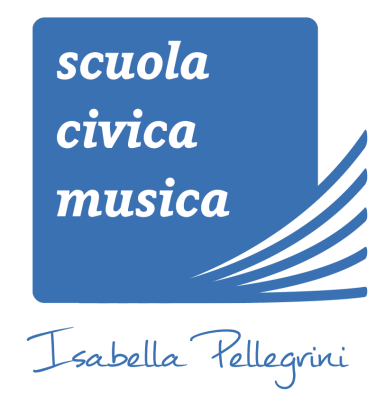 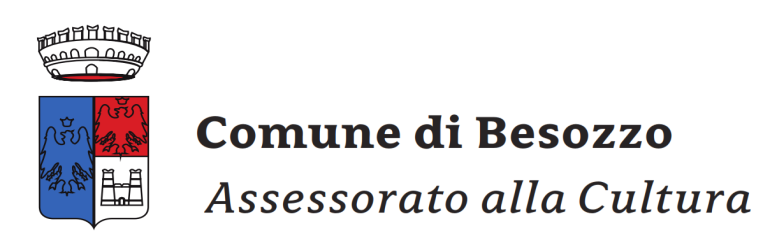 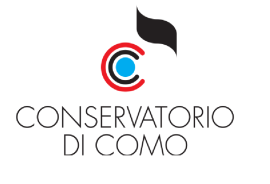 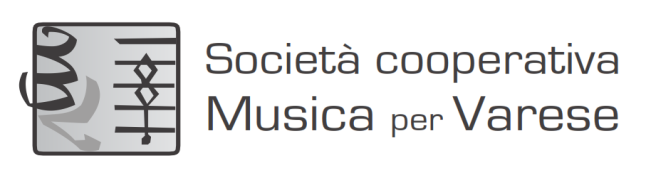 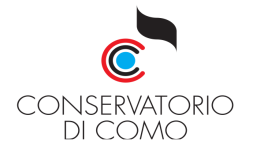 Saggi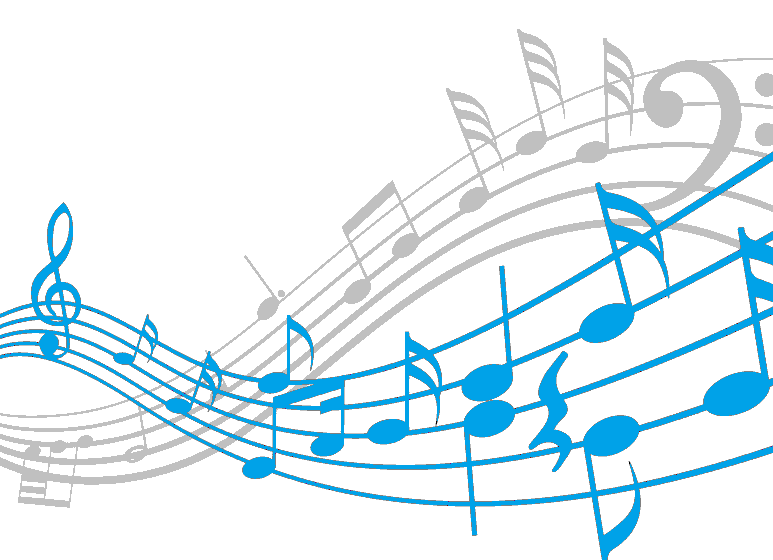 di fine anno Martedì 16 maggio2017- ore 20.30Salone della ScuolaVia Bellorini 5,  Olginasio di BesozzoDirettore, Vicedirettrice e Docentiaugurano a tutti gli allievi e alle loro famigliebuone vacanze estive!Ci rivediamo il prossimo anno!!!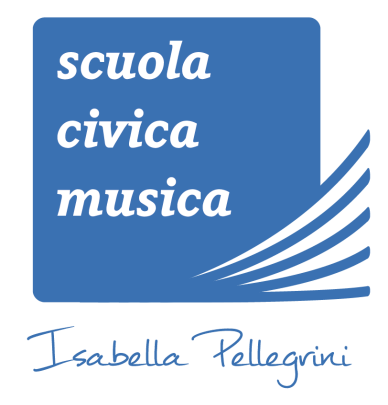 Scuola Civica Musica ‘Isabella Pellegrini’21023 –OLGINASIO (BESOZZO)Via Bellorini, 5Tel. 0332.771.483www.musicapervarese.itMartedì 16 maggio 2017, ore 20.30 – Seconda serata****************************************************************************I parte:L. FletcherL. FletcherL. FletcherCon tromba e tamburoThe donkey - Bingo>Matteo Pandini (pianoforte)S. FaillaS. FaillaS. FaillaMarcia triste>Martina Roncari>Alessandro Zanoni (chitarra)H. ColledgeH. ColledgeH. ColledgeIn a garden summer breeze> Gabriele Moretti (violino)PopolarefrancesePopolarefrancesePopolarefranceseCanto di primaveraH. ColledgeH. ColledgeH. ColledgeThe ceilidh>Carlotta Hofmann (violino)>Matilda Hofmann (pianoforte)Zucchero– SalernoZucchero– SalernoZucchero– SalernoDonneFranklin – FriendFranklin – FriendFranklin – FriendThe merry go round broke down>Simone Vasi (chitarraelettrica)AC/DCAC/DCAC/DCHighway to hell>Patrick Meyer(chitarraelettrica)GraupnerGraupnerGraupnerBourréeM. SzymanowskaM. SzymanowskaM. SzymanowskaMazurkaG. MartinG. MartinG. MartinBoogie>MatildaHofmann (pianoforte)VivaldiVivaldiVivaldidal Concerto op.3 n.9Andante>Federica Palumbo (violino)P. TchaikovskyP. TchaikovskyP. TchaikovskyChant sans paroles>Gaia Barco (violino)TarregaTarregaTarregaLagrima>Cristina Pidalà (chitarra)Classe di violino: M° Francesco PostorivoClasse di violino: M° Francesco PostorivoClasse di violino: M° Francesco PostorivoClasse di violino: M° Francesco PostorivoClasse di violino: M° Francesco PostorivoClassi di chitarra: M° Maurizio Capuano, M° Michele Del BiancoClassi di chitarra: M° Maurizio Capuano, M° Michele Del BiancoClassi di chitarra: M° Maurizio Capuano, M° Michele Del BiancoClassi di chitarra: M° Maurizio Capuano, M° Michele Del BiancoClassi di chitarra: M° Maurizio Capuano, M° Michele Del BiancoClasse di pianoforte: M° Sara GalbiatiClasse di pianoforte: M° Sara GalbiatiClasse di pianoforte: M° Sara GalbiatiClasse di pianoforte: M° Sara GalbiatiClasse di pianoforte: M° Sara GalbiatiClasse di oboe: M° Daniele CanutoClasse di oboe: M° Daniele CanutoClasse di oboe: M° Daniele CanutoClasse di oboe: M° Daniele CanutoClasse di oboe: M° Daniele Canuto*************************************************************************************************************************************************************************************************************************************************************************************************************************************************************************************************II parte:II parte:II parte:II parte:II parte:GiulianiStudioStudioStudio>Alessandro Zanoni (chitarra)>Alessandro Zanoni (chitarra)>Alessandro Zanoni (chitarra)J. S. BachPolonese in Mi Magg.Polonese in Mi Magg.Polonese in Mi Magg.F. KuhlaudallaSonatina op.88 n.3 in la min.dallaSonatina op.88 n.3 in la min.dallaSonatina op.88 n.3 in la min.R. SchumannCanzone nordicaCanzone nordicaCanzone nordica>MicolCavazzoli (pianoforte)>MicolCavazzoli (pianoforte)>MicolCavazzoli (pianoforte)J. S. Bachdal Concerto BWV 1041dal Concerto BWV 1041dal Concerto BWV 1041Allegro moderato (estratto)Allegro moderato (estratto)Allegro moderato (estratto)>LudovicaSoccini (violino)>LudovicaSoccini (violino)>LudovicaSoccini (violino)Vivaldidalla Sonata op.2 n.5dalla Sonata op.2 n.5dalla Sonata op.2 n.5Preludio - CorrentePreludio - CorrentePreludio - Corrente>Manuel Alfano (violino)>Manuel Alfano (violino)>Manuel Alfano (violino)LeavittStudio n. 1Studio n. 1Studio n. 1Lennon–McCartneyBlackbirdBlackbirdBlackbird>Federico Croci (chitarra)>Federico Croci (chitarra)>Federico Croci (chitarra)Del Rid, CampanyLost on youLost on youLost on you>Michelle Figliomeno (chitarra)>Michelle Figliomeno (chitarra)>Michelle Figliomeno (chitarra)F. SchubertSerenadeSerenadeSerenade>Letizia Righino (violino)>Letizia Righino (violino)>Letizia Righino (violino)>Irene Righino (pianoforte)>Irene Righino (pianoforte)>Irene Righino (pianoforte)G. F. HandelSonate c-MollSonate c-MollSonate c-MollLargo – Allegro – Adagio - AllegroLargo – Allegro – Adagio - AllegroLargo – Allegro – Adagio - Allegro>Maria Zarco (oboe)>Maria Zarco (oboe)>Maria Zarco (oboe)